Soundproofing Material HandoutGuiding question: Which material absorbs the most amount of sound in a room? Data interpretationAs we test each group’s material, record the decibel reading. We will create a bar graph (on page 2) based on our results.  On your bar graph, you will place the group name for the x-axis and the decibel reading for the y-axis.  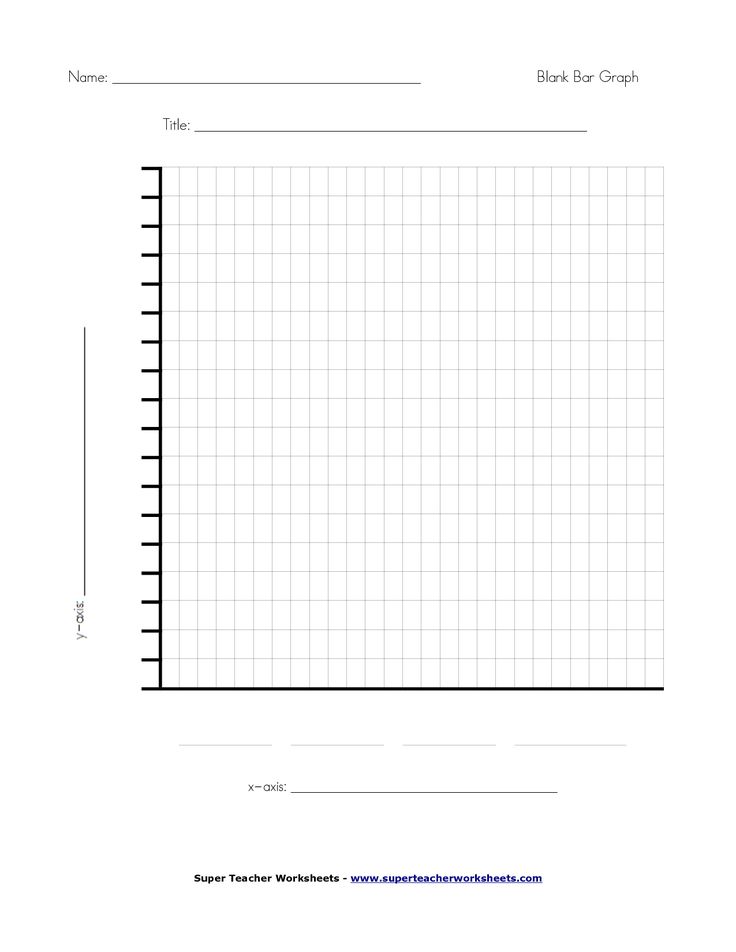 Graphing analysis questions   Which materials registered the greatest decibel reading? ____________________________________________________________________________________________________________________________________________________________________________________________________________________________________________________________________________________________________________________________________________________Which materials registered the least decibel reading? ____________________________________________________________________________________________________________________________________________________________________________________________________________________________________________________________________________________________________________________________________________________Describe the type of materials that absorbed the most sound. ____________________________________________________________________________________________________________________________________________________________________________________________________________________________________________________________________________________________________________________________________________________Describe the type of materials that did not absorb the most sound. ____________________________________________________________________________________________________________________________________________________________________________________________________________________________________________________________________________________________________________________________________________________What is the change of decibels between the greatest reading and the least reading? ____________________________________________________________________________________________________________________________________________________________________________________________________________________________________________________________________________________________________________________________________________________Group nameDecibel readingFabric:  felt, cotton, fleeceBefore material: _____After material:_____Change in decibel reading: (before *minus* after):______Wood:  Popsicle sticks, toothpicksBefore material:  _____After material: ______Change in decibel reading: (before *minus* after):______Styrofoam:  packing peanuts, plates, cupsBefore material: ________After material: ______Change in decibel reading: (before *minus* after):______Paper:  notecards, newspaper, printer paperBefore material: ________After material: ________Change in decibel reading: (before *minus* after):______Metallics:  foilBefore material: ________After material: ________Change in decibel reading: (before *minus* after):______Plastics:  plastic plates, cupsBefore material: ________After material: ________Change in decibel reading: (before *minus* after):______